Муниципальное бюджетное общеобразовательное учреждение “Исадская средняя общеобразовательная школа” Спасского муниципального района Рязанской области391066, Рязанская область, Спасский район, село Исады, улица Школьная, дом 3. Тел.: 8(49135) 36452, e-mail: isad.sosh@yandex.ruПриказ № 22-дот 27.03.2020г.Об уходе на досрочные каникулыНа основании Приказа УО и МП администрации МО – Спасский муниципальный район   125-д «О внесении изменений в приказ №121-д «О работе в период режима повышенной опасности» 24.03.2020г.Приказываю:      Усилить меры по обеспечению безопасных условий обучения и воспитания обучающихся продлить весенние каникулы с 31.03.2020г.  по 03.04.2020г. включительно».Обеспечить реализацию образовательных программ начального общего основного общего и среднего общего образования в полном объеме с 06.04.2020г. до особого распоряжения с применением электронного обучения и дистанционных образовательных технологий».На сайте школы разместить информацию о режиме работы, телефоны горячей линии, электронное расписание уроков для дистанционного обучения, проверочных и обучающих мероприятиях с 06.04.2020г. до особого распоряжения».Контроль за исполнением настоящего приказа оставляю за собой.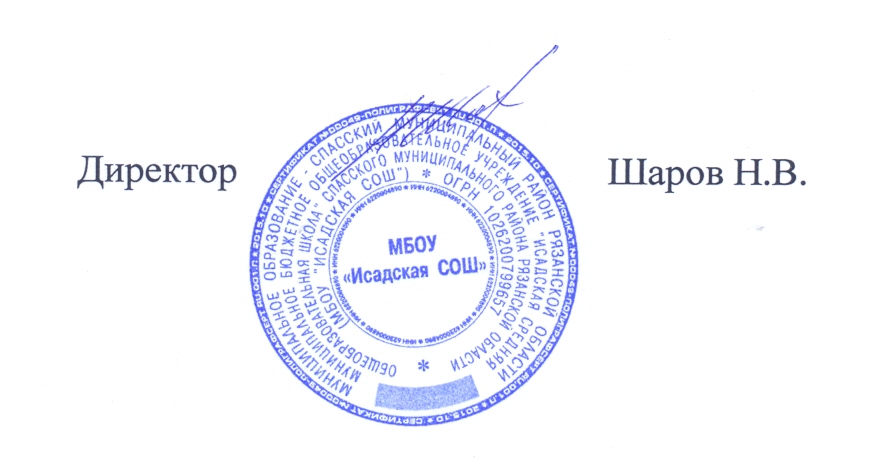 